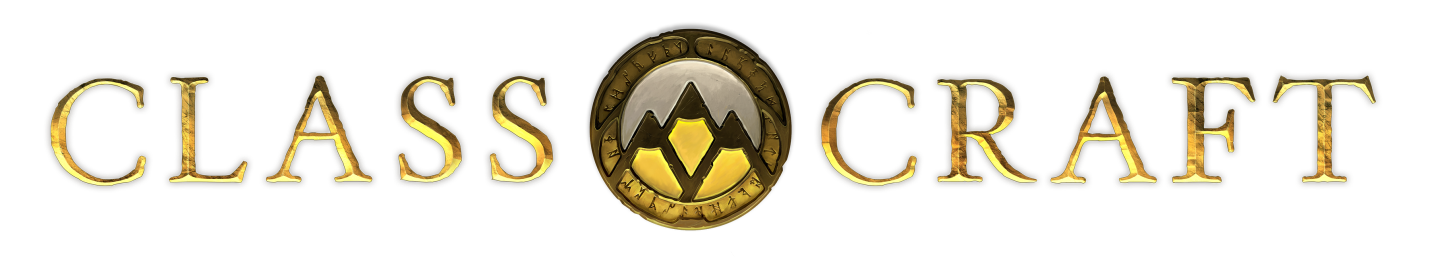 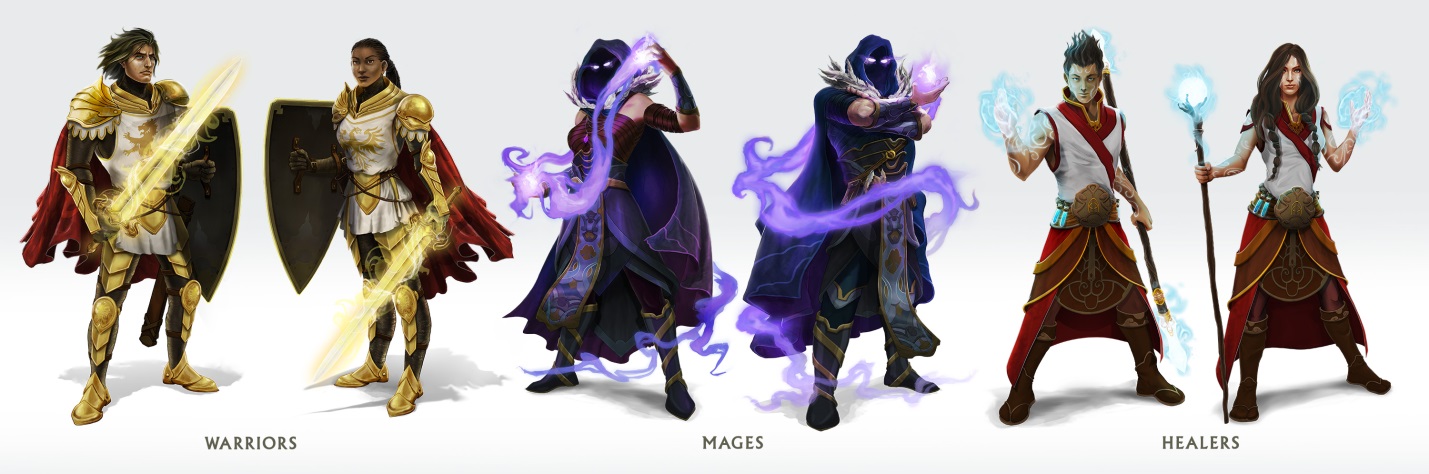 UNE INTRODUCTION POUR LES PARENTSClasscraft est un jeu en classe visant à encourager le travail d’équipe, à stimuler la participation et à accroître la motivation dans un environnement d’apprentissage.Votre enfant est sur le point de se lancer dans une aventure qui va changer la façon dont il/elle pense de l’école – sans jamais quitter la salle de classe. Cette aventure se fait avec Classcraft, un jeu de rôle avec des mages, des guerriers et des guérisseurs que les enseignants et les élèves jouent ensemble. Ce n’est pas un jeu ordinaire. Les élèves vont encore apprendre les leçons normales. Ce qui va changer est la façon dont ils se connectent avec ce qu’ils étudient. Classcraft fonctionne en tant que complément à une structure régulière de classe. Les élèves créent des personnages qui peuvent apprendre des pouvoirs spéciaux et gagner des niveaux, et la manière dont ils jouent dans la salle de classe est directement liée à la survie et à l’épanouissement de leur personnage et de leurs coéquipiers. Les élèves ne jouent pas à un jeu virtuel comme Minecraft ou World of Warcraft. Bien que Classcraft soit inspiré par ces jeux et basé sur un navigateur, il amène plutôt l’expérience en salle de classe dans une aventure hors ligne. Les élèves apprennent à aider leurs pairs, aidant ainsi leurs coéquipiers dans le jeu. Ils apprennent à participer et à s’engager avec ce qu’ils apprennent – mathématiques, physique, langues, sciences sociales, etc. – afin qu’ils puissent rendre leur personnage plus puissant. De plus, ils vont apprendre que ce qui est un comportement perturbateur en classe est également préjudiciable au succès de leur personnage dans le jeu.Avec un peu de temps, vous et l’enseignant(e) de votre enfant devriez voir un changement positif dans son attitude et dans ses résultats scolaires – des avantages durables, réels et significatifs. Aller en classe, ça devient amusant! 	COMMENT CLASSCRAFT FONCTIONNELes élèves créent des personnages qui gagnent ou perdent des Points de Vie (pour survivre dans le jeu), des Points d’Action (pour utiliser des pouvoirs) et des Points d’Expérience (pour gagner des niveaux). Les élèves sont récompensés dans le jeu lorsqu’ils jouent bien pendant les cours, comme le fait de recevoir 60 Points d’Expérience pour répondre correctement à une question. Lorsqu’un élève obtient des résultats médiocres, leur personnage perd des Points de Vie, ce qui le/la motive à s’améliorer.Les élèves réussissent mieux dans le jeu lorsqu’ils travaillent ensemble en classe, établissant ainsi des relations positives tout en apprenant la valeur du travail d’équipe.Les élèves peuvent faire apprendre à leur personnage des «pouvoirs» qui ont souvent des avantages dans la vie réelle, comme plus de temps à un examen.Lorsqu’un personnage perd toute sa santé, c’est aux autres élèves de le ramener à la vie!Plus les élèves ont de bons résultats dans leurs tests et dans leurs quiz, plus leur personnage devient puissant. C’est un gagnant-gagnant!
L’enseignant(e) joue le rôle de maître du jeu, et toute question concernant la mise en œuvre de Classcraft dans la salle de votre enfant devrait être adressée directement à son enseignant(e). Merci!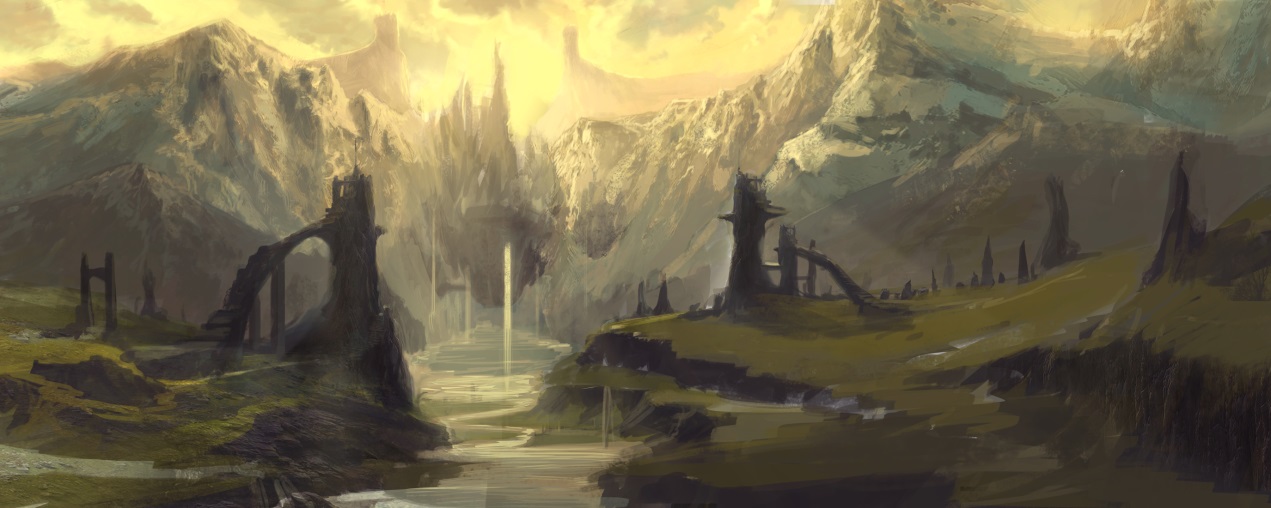 